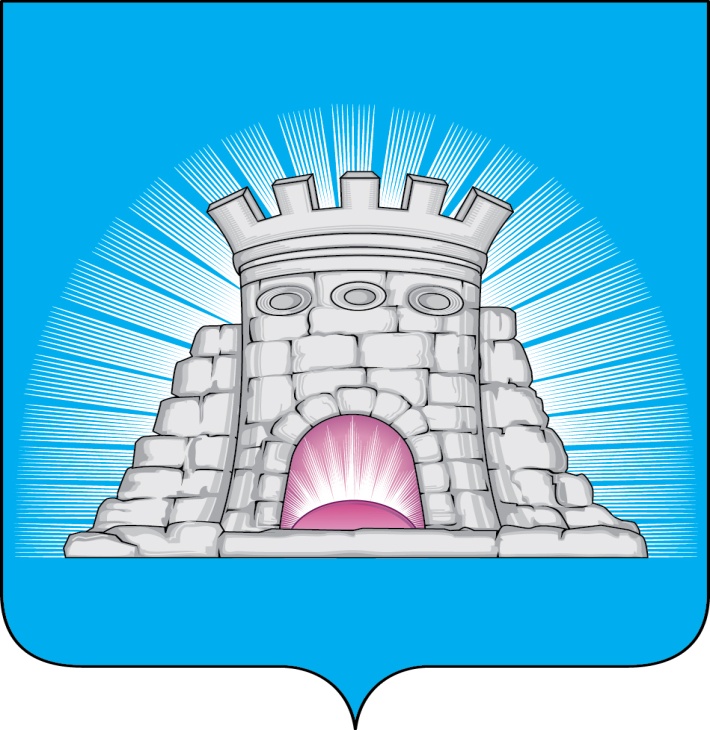 РАСПОРЯЖЕНИЕ10.10.2023  № 283г. ЗарайскО возложении обязанностей специалиста по охране труда	В соответствии со ст. 212 и 223 Трудового кодекса Российской Федерации, Приказом Министерства труда и социального развития от 31.01.2022 № 37 «Об утверждении Рекомендаций по структуре службы охраны труда в организации и по численности работников службы охраны труда», в целях обеспечения соблюдения требований охраны труда, осуществления контроля за их выполнением в администрации городского округа Зарайск Московской области:Возложить обязанности специалиста по охране труда на эксперта отдела потребительского рынка и сферы услуг администрации городского округа Зарайск Московской области Шленскую Ольгу Андреевну.Специалисту по охране труда обеспечить организацию работы по охране труда (далее – ответственное лицо):- проведение с каждым сотрудником, который поступает на работу в администрацию городского округа Зарайск Московской области, необходимых инструктажей по охране труда и ведение журнала по регистрации прохождения инструктажа по охране труда;- обучение безопасным методам и приемам выполнения работ по охране труда и оказанию первой помощи при несчастных случаях на производстве;- проверка знаний требований охраны труда, безопасных методов и приемов выполнения работ;- ознакомление работников с требованиями охраны труда;- соблюдение производственной санитарии и соблюдению трудового законодательства. 												005665Ответственному лицу при организации работ и исполнения своих обязанностей руководствоваться Трудовым кодексом Российской Федерации, Правилами охраны труда, документами Министерства труда и социального развития Российской Федерации, соответствующими должностными инструкциями, а также прочими нормативными правовыми актами в области охраны труда.Признать утратившим силу распоряжение главы городского округа Зарайск Московской области от 21.06.2019 № 336 «О возложении обязанностей специалиста по охране труда». Контроль за исполнением настоящего распоряжения возложить на первого заместителя главы администрации городского округа Зарайск Московской области Мешкова А.Н.Глава городского округа Зарайск В.А. Петрущенко    ВерноНачальник службы делопроизводства			Л.Б. Ивлева   10.10.2023 Разослано:  в  дело, Мешкову А.Н., ОПР и СУ, Силуяновой Н.В., ОМВД, юридический отдел,  СВ со СМИ, прокуратура.О.А. Шленская8 946 66 2-57-35